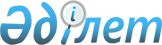 Ордабасы ауданының мәслихатының 2019 жылғы 24 желтоқсандағы № 54/1 "2020-2022 жылдарға арналған аудандық бюджет туралы" шешіміне өзгерістер енгізу туралы"Түркістан облысы Ордабасы аудандық мәслихатының 2020 жылғы 16 қарашадағы № 70/1 шешiмi. Түркістан облысының Әдiлет департаментiнде 2020 жылғы 23 қарашада № 5903 болып тіркелді
      Қазақстан Республикасының 2008 жылғы 4 желтоқсандағы Бюджет кодексінің 109 бабының 5 тармағына, "Қазақстан Республикасындағы жергілікті мемлекеттік басқару және өзін-өзі басқару туралы" Қазақстан Республикасының 2001 жылғы 23 қаңтардағы Заңының 6 бабының 1 тармағының 1) тармақшасына және Түркістан облыстық мәслихатының 2020 жылғы 30 қазандағы № 53/543-VI "Түркістан облыстық мәслихатының 2019 жылғы 9 желтоқсандағы № 44/472-VI "2020-2022 жылдарға арналған облыстық бюджет туралы" шешіміне өзгеріс енгізу туралы" Нормативтік құқықтық актілерді мемлекеттік тіркеу тізілімінде № 5870 тіркелген шешіміне сәйкес, Ордабасы ауданының мәслихаты ШЕШІМ ҚАБЫЛДАДЫ:
      1. Ордабасы ауданының мәслихатының 2019 жылғы 24 желтоқсандағы № 54/1 "2020-2022 жылдарға арналған аудандық бюджет туралы" (Нормативтік құқықтық актілерді мемлекеттік тіркеу тізілімінде № 5334 тіркелген, 2020 жылы 5 қаңтарда Қазақстан Республикасының нормативтік құқықтық актілерінің эталондық бақылау банкінде электрондық түрде жарияланған) шешіміне мынадай өзгерістер енгізілсін:
      1 тармақ мынадай редакцияда жазылсын:
      "1. Ордабасы ауданының 2020-2022 жылдарға арналған аудандық бюджеті тиісінше 1 қосымшаға сәйкес, оның ішінде 2020 жылға мынадай көлемде бекітілсін:
      1) кірістер – 29 029 703 мың теңге:
      салықтық түсімдер – 1 847 669 мың теңге;
      салықтық емес түсімдер – 15 126 мың теңге;
      негізгі капиталды сатудан түсетін түсімдер – 186 276 мың теңге;
      трансферттер түсімі – 26 980 632 мың теңге;
      2) шығындар – 29 280 826 мың теңге;
      3) таза бюджеттік кредиттеу – 44 391 мың теңге:
      бюджеттік кредиттер – 91 340 мың теңге;
      бюджеттік кредиттерді өтеу – 46 949 мың теңге;
      4) қаржы активтерімен операциялар бойынша сальдо – 0:
      қаржы активтерін сатып алу – 0;
      мемлекеттің қаржы активтерін сатудан түсетін түсімдер – 0;
      5) бюджет тапшылығы (профициті) – - 295 514 мың теңге;
      6) бюджет тапшылығын қаржыландыру (профицитін пайдалану) – 295 514 мың теңге:
      қарыздар түсімі – 91 340 мың теңге;
      қарыздарды өтеу – 38 712 мың теңге;
      бюджет қаражатының пайдаланылатын қалдықтары – 242 886 мың теңге.".
      көрсетілген шешімнің 1 қосымшасы осы шешімнің 1 қосымшасына сәйкес жаңа редакцияда жазылсын.
      2. "Ордабасы ауданының мәслихат аппараты" мемлекеттік мекемесі Қазақстан Республикасының заңнамасында белгіленген тәртіппен:
      1) осы шешімді "Қазақстан Республикасының Әділет Министрлігі Түркістан облысының Әділет департаменті" Республикалық мемлекеттік мекемесінде мемлекеттік тіркелуін;
      2) осы шешімді оны ресми жарияланғаннан кейін Ордабасы ауданының мәслихатының интернет-ресурсына орналастыруды қамтамасыз етсін.
      3. Осы шешім 2020 жылғы 1 қаңтардан бастап қолданысқа енгізіледі. 2020 жылға арналған аудандық бюджет
					© 2012. Қазақстан Республикасы Әділет министрлігінің «Қазақстан Республикасының Заңнама және құқықтық ақпарат институты» ШЖҚ РМК
				
      Аудандық мәслихат

      сессиясының төрағасы

К. Кулсариев

      Аудандық мәслихат хатшысы

Б. Садвахасов
Ордабасы аудандық
мәслихатының 2020 жылғы
16 қарашадағы № 70/1
шешіміне 1-қосымшаОрдабасы аудандық
мәслихатының 2019 жылғы
24 желтоқсандағы № 54/1
шешіміне 1-қосымша
Санаты
Санаты
Санаты
Санаты
Санаты
Сомасы, мың теңге
Сыныбы
Сыныбы
Сыныбы
Сыныбы
Сомасы, мың теңге
Кіші сыныбы
Кіші сыныбы
Кіші сыныбы
Сомасы, мың теңге
Ерекшелігі
Ерекшелігі
Сомасы, мың теңге
Атауы
Сомасы, мың теңге
1. Кірістер
29 029 703
1
Салықтық түсімдер
1 847 669
01
Табыс салығы
966 713
1
Корпоративтік табыс салығы
179 004
2
Жеке табыс салығы
787 709
03
Әлеуметтік салық
529 731
1
Әлеуметтік салық
529 731
04
Меншікке салынатын салықтар
244 536
1
Мүлікке салынатын салықтар
240 000
5
Бірыңғай жер салығы 
4 536
05
Тауарларға, жұмыстарға және қызметтерге салынатын ішкі салықтар
90 559
2
Акциздер
73 452
3
Табиғи және басқа ресурстарды пайдаланғаны үшін түсетін түсімдер
3 806
4
Кәсіпкерлік және кәсіби қызметті жүргізгені үшін алынатын алымдар
13 271
5
Ойын бизнесіне салық
30
08
Заңдық маңызы бар әрекеттерді жасағаны және (немесе) оған уәкілеттігі бар мемлекеттік органдар немесе лауазымды адамдар құжаттар бергені үшін алынатын міндетті төлемдер
16 130
1
Мемлекеттік баж
16 130
2
Салықтық емес түсімдер
15 126
01
Мемлекеттік меншіктен түсетін кірістер
5 776
1
Мемлекеттік кәсіпорындардың таза кірісі бөлігінің түсімдері
578
3
Мемлекет меншігіндегі акциялардың мемлекеттік пакеттеріне дивидендтер
287
5
Мемлекет меншігіндегі мүлікті жалға беруден түсетін кірістер
4 871
7
Мемлекеттік бюджеттен берілген кредиттер бойынша сыйақылар
40
03
Мемлекеттік бюджеттен қаржыландырылатын мемлекеттік мекемелер ұйымдастыратын мемлекеттік сатып алуды өткізуден түсетін ақша түсімдері
109
1
Мемлекеттік бюджеттен қаржыландырылатын мемлекеттік мекемелер ұйымдастыратын мемлекеттік сатып алуды өткізуден түсетін ақша түсімдері
109
04
Мемлекеттік бюджеттен қаржыландырылатын, сондай-ақ Қазақстан Республикасы Ұлттық Банкінің бюджетінен (шығыстар сметасынан) қамтылатын және қаржыландырылатын мемлекеттік мекемелер салатын айыппұлдар, өсімпұлдар, санкциялар, өндіріп алулар
1 684
1
Мұнай секторы ұйымдарынан және Жәбірленушілерге өтемақы қорына түсетін түсімдерді қоспағанда, мемлекеттік бюджеттен қаржыландырылатын, сондай-ақ Қазақстан Республикасы Ұлттық Банкінің бюджетінен (шығыстар сметасынан) қамтылатын және қаржыландырылатын мемлекеттік мекемелер салатын айыппұлдар, өсімпұлдар, санкциялар, өндіріп алулар
1 684
06
Басқа да салықтық емес түсімдер
7 557
1
Басқа да салықтық емес түсімдер
7 557
3
Негізгі капиталды сатудан түсетін түсімдер
186 276
01
Мемлекеттік мекемелерге бекітілген мемлекеттік мүлікті сату
156 276
1
Мемлекеттік мекемелерге бекітілген мемлекеттік мүлікті сату
156 276
03
Жерді және материалдық емес активтерді сату
30 000
1
Жерді сату
30 000
4
Трансферттердің түсімдері
26 980 632
01
Төмен тұрған мемлекеттiк басқару органдарынан трансферттер
640 265
3
Аудандық маңызы бар қалалардың, ауылдардың, кенттердің, аулдық округтардың бюджеттерінен трансферттер
640 265
02
Мемлекеттік басқарудың жоғары тұрған органдарынан түсетін трасферттер
26 340 367
2
Облыстық бюджеттен түсетін трасферттер
26 340 367
Функционалдық топ
Функционалдық топ
Функционалдық топ
Функционалдық топ
Функционалдық топ
Сомасы, мың теңге
Кіші функция
Кіші функция
Кіші функция
Кіші функция
Сомасы, мың теңге
Бюджеттік бағдарламалардың әкімшісі
Бюджеттік бағдарламалардың әкімшісі
Бюджеттік бағдарламалардың әкімшісі
Сомасы, мың теңге
Бағдарлама
Бағдарлама
Сомасы, мың теңге
Кіші бағдарлама
Сомасы, мың теңге
Атауы
Сомасы, мың теңге
2. Шығындар
29 280 826
01
Жалпы сипаттағы мемлекеттiк қызметтер
693 910
1
Мемлекеттiк басқарудың жалпы функцияларын орындайтын өкiлдi, атқарушы және басқа органдар
221 399
112
Аудан (облыстық маңызы бар қала) мәслихатының аппараты
26 126
001
Аудан (облыстық маңызы бар қала) мәслихатының қызметін қамтамасыз ету жөніндегі қызметтер
25 566
003
Мемлекеттік органның күрделі шығыстары
560
122
Аудан (облыстық маңызы бар қала) әкімінің аппараты
195 273
001
Аудан (облыстық маңызы бар қала) әкімінің қызметін қамтамасыз ету жөніндегі қызметтер
142 628
003
Мемлекеттік органның күрделі шығыстары
1 620
113
Мемлекеттік органның күрделі шығыстары
51 025
2
Қаржылық қызмет
17 117
489
Ауданның (облыстық маңызы бар қаланың) мемлекеттік активтер және сатып алу бөлімі
17 117
001
Жергілікті деңгейде мемлекеттік активтер мен сатып алуды басқару саласындағы мемлекеттік саясатты іске асыру жөніндегі қызметтер
12 387
004
Салық салу мақсатында мүлікті бағалауды жүргізу
2 492
005
Жекешелендіру, коммуналдық меншікті басқару, жекешелендіруден кейінгі қызмет және осыған байланысты дауларды реттеу
2 238
9
Жалпы сипаттағы өзге де мемлекеттік қызметтер
455 394
458
Ауданның (облыстық маңызы бар қаланың) тұрғын үй-коммуналдық шаруашылығы, жолаушылар көлігі және автомобиль жолдары бөлімі
388 893
001
Жергілікті деңгейде тұрғын үй-коммуналдық шаруашылығы, жолаушылар көлігі және автомобиль жолдары саласындағы мемлекеттік саясатты іске асыру жөніндегі қызметтер
133 084
067
Ведомстволық бағыныстағы мемлекеттік мекемелер мен ұйымдардың күрделі шығыстары
33 091
113
Төменгі тұрған бюджеттерге берілетін нысаналы ағымдағы трансферттер
222 718
459
Ауданның (облыстық маңызы бар қаланың) экономика және қаржы бөлімі
28 383
001
Ауданның (облыстық маңызы бар қаланың) экономикалық саясаттын қалыптастыру мен дамыту, мемлекеттік жоспарлау, бюджеттік атқару және коммуналдық меншігін басқару саласындағы мемлекеттік саясатты іске асыру жөніндегі қызметтер
28 383
467
Ауданның (облыстық маңызы бар қаланың) құрылыс бөлімі
38 118
040
Мемлекеттік органдардың объектілерін дамыту
38 118
02
Қорғаныс
162 061
1
Әскери мұқтаждар
13 537
122
Аудан (облыстық маңызы бар қала) әкімінің аппараты
13 537
005
Жалпыға бірдей әскери міндетті атқару шеңберіндегі іс-шаралар
13 537
2
Төтенше жағдайлар жөніндегі жұмыстарды ұйымдастыру
148 524
122
Аудан (облыстық маңызы бар қала) әкімінің аппараты
148 524
006
Аудан (облыстық маңызы бар қала) ауқымындағы төтенше жағдайлардың алдын алу және оларды жою
145 554
007
Аудандық (қалалық) ауқымдағы дала өрттерінің, сондай-ақ мемлекеттік өртке қарсы қызмет органдары құрылмаған елдi мекендерде өрттердің алдын алу және оларды сөндіру жөніндегі іс-шаралар
2 970
03
Қоғамдық тәртіп, қауіпсіздік, құқықтық, сот, қылмыстық атқару қызметі
9 620
9
Қоғамдық тәртіп және қауіпсіздік саласындағы басқа да қызметтер
9 620
458
Ауданның (облыстық маңызы бар қаланың) тұрғын үй-коммуналдық шаруашылығы, жолаушылар көлігі және автомобиль жолдары бөлімі
9 620
021
Елдi мекендерде жол қозғалысы қауiпсiздiгін қамтамасыз ету
9 620
04
Білім беру
18 075 551
1
Мектепке дейiнгi тәрбие және оқыту
2 677 711
464
Ауданның (облыстық маңызы бар қаланың) білім бөлімі
2 677 711
009
Мектепке дейінгі тәрбие мен оқыту ұйымдарының қызметін қамтамасыз ету
11 288
040
Мектепке дейінгі білім беру ұйымдарында мемлекеттік білім беру тапсырысын іске асыруға
2 666 423
2
Бастауыш, негізгі орта және жалпы орта білім беру
14 853 073
464
Ауданның (облыстық маңызы бар қаланың) білім бөлімі
14 014 644
003
Жалпы білім беру
13 881 934
006
Балаларға қосымша білім беру
132 710
467
Ауданның (облыстық маңызы бар қаланың) құрылыс бөлімі
838 429
024
Бастауыш, негізгі орта және жалпы орта білім беру объектілерін салу және реконструкциялау
838 429
9
Білім беру саласындағы өзге де қызметтер
544 767
464
Ауданның (облыстық маңызы бар қаланың) білім бөлімі
544 767
001
Жергілікті деңгейде білім беру саласындағы мемлекеттік саясатты іске асыру жөніндегі қызметтер
19 468
005
Ауданның (облыстық маңызы бар қаланың) мемлекеттік білім беру мекемелер үшін оқулықтар мен оқу-әдiстемелiк кешендерді сатып алу және жеткізу
352 764
015
Жетім баланы (жетім балаларды) және ата-аналарының қамқорынсыз қалған баланы (балаларды) күтіп-ұстауға қамқоршыларға (қорғаншыларға) ай сайынға ақшалай қаражат төлемі
38 180
067
Ведомстволық бағыныстағы мемлекеттік мекемелер мен ұйымдардың күрделі шығыстары
27 711
113
Төменгі тұрған бюджеттерге берілетін нысаналы ағымдағы трансферттер
106 644
06
Әлеуметтік көмек және әлеуметтік қамтамасыздандыру
2 380 027
1
Әлеуметтiк қамсыздандыру
1 632 413
451
Ауданның (облыстық маңызы бар қаланың) жұмыспен қамту және әлеуметтік бағдарламалар бөлімі
1 628 543
005
Мемлекеттік атаулы әлеуметтік көмек
1 628 543
464
Ауданның (облыстық маңызы бар қаланың) білім бөлімі
3 870
030
Патронат тәрбиешілерге берілген баланы (балаларды) асырап бағу
3 870
2
Әлеуметтік көмек 
692 879
451
Ауданның (облыстық маңызы бар қаланың) жұмыспен қамту және әлеуметтік бағдарламалар бөлімі
692 879
002
Жұмыспен қамту бағдарламасы
316 237
004
Ауылдық жерлерде тұратын денсаулық сақтау, білім беру, әлеуметтік қамтамасыз ету, мәдениет, спорт және ветеринар мамандарына отын сатып алуға Қазақстан Республикасының заңнамасына сәйкес әлеуметтік көмек көрсету
22 848
006
Тұрғын үйге көмек көрсету
1 790
007
Жергілікті өкілетті органдардың шешімі бойынша мұқтаж азаматтардың жекелеген топтарына әлеуметтік көмек
99 066
010
Үйден тәрбиеленіп оқытылатын мүгедек балаларды материалдық қамтамасыз ету
4 233
014
Мұқтаж азаматтарға үйде әлеуметтiк көмек көрсету
77 134
015
Зейнеткерлер мен мүгедектерге әлеуметтiк қызмет көрсету аумақтық орталығы
8 708
017
Оңалтудың жеке бағдарламасына сәйкес мұқтаж мүгедектердi мiндеттi гигиеналық құралдармен қамтамасыз ету, қозғалуға қиындығы бар бірінші топтағы мүгедектерге жеке көмекшінің және есту бойынша мүгедектерге қолмен көрсететiн тіл маманының қызметтерін ұсыну
92 083
023
Жұмыспен қамту орталықтарының қызметін қамтамасыз ету
70 780
9
Әлеуметтiк көмек және әлеуметтiк қамтамасыз ету салаларындағы өзге де қызметтер
54 735
451
Ауданның (облыстық маңызы бар қаланың) жұмыспен қамту және әлеуметтік бағдарламалар бөлімі
54 735
001
Жергілікті деңгейде халық үшін әлеуметтік бағдарламаларды жұмыспен қамтуды қамтамасыз етуді іске асыру саласындағы мемлекеттік саясатты іске асыру жөніндегі қызметтер
37 929
011
Жәрдемақыларды және басқа да әлеуметтік төлемдерді есептеу, төлеу мен жеткізу бойынша қызметтерге ақы төлеу
10 000
050
Қазақстан Республикасында мүгедектердің құқықтарын қамтамасыз етуге және өмір сүру сапасын жақсарту
6 806
07
Тұрғын үй-коммуналдық шаруашылық
3 745 097
1
Тұрғын үй шаруашылығы
1 307 745
458
Ауданның (облыстық маңызы бар қаланың) тұрғын үй-коммуналдық шаруашылығы, жолаушылар көлігі және автомобиль жолдары бөлімі
765 921
002
Мемлекеттiк қажеттiлiктер үшiн жер учаскелерiн алып қою, соның iшiнде сатып алу жолымен алып қою және осыған байланысты жылжымайтын мүлiктi иелiктен айыру
10 493
003
Мемлекеттік тұрғын үй қорын сақтауды ұйымдастыру
10 983
033
Инженерлік-коммуникациялық инфрақұрылымды жобалау, дамыту және (немесе) жайластыру
98 425
070
Қазақстан Республикасында төтенше жағдай режимінде коммуналдық қызметтерге ақы төлеу бойынша халықтың өтемдерін төлеу
646 020
467
Ауданның (облыстық маңызы бар қаланың) құрылыс бөлімі
541 824
003
Коммуналдық тұрғын үй қорының тұрғын үйін жобалау және (немесе) салу, реконструкциялау
7 000
004
Инженерлік-коммуникациялық инфрақұрылымды жобалау, дамыту және (немесе) жайластыру
440 856
098
Коммуналдық тұрғын үй қорының тұрғын үйлерін сатып алу
93 968
2
Коммуналдық шаруашылық
623 275
458
Ауданның (облыстық маңызы бар қаланың) тұрғын үй-коммуналдық шаруашылығы, жолаушылар көлігі және автомобиль жолдары бөлімі
623 275
012
Сумен жабдықтау және су бұру жүйесінің жұмыс істеуі
424 740
048
Қаланы және елді мекендерді абаттандыруды дамыту
60 151
058
Елді мекендердегі сумен жабдықтау және су бұру жүйелерін дамыту
138 384
3
Елді-мекендерді көркейту
1 814 077
458
Ауданның (облыстық маңызы бар қаланың) тұрғын үй-коммуналдық шаруашылығы, жолаушылар көлігі және автомобиль жолдары бөлімі
1 814 077
015
Елдi мекендердегі көшелердi жарықтандыру
155 190
018
Елдi мекендердi абаттандыру және көгалдандыру
1 658 887
08
Мәдениет,спорт, туризм және ақпараттық кеңістік
726 209
1
Мәдениет саласындағы қызмет
149 019
455
Ауданның (облыстық маңызы бар қаланың) мәдениет және тілдерді дамыту бөлімі
149 019
003
Мәдени-демалыс жұмысын қолдау
149 019
2
Спорт
312 020
465
Ауданның (облыстық маңызы бар қаланың) дене шынықтыру және спорт бөлімі
292 913
001
Жергілікті деңгейде дене шынықтыру және спорт саласындағы мемлекеттік саясатты іске асыру жөніндегі қызметтер
10 353
005
Ұлттық және бұқаралық спорт түрлерін дамыту
263 823
006
Аудандық (облыстық маңызы бар қалалық) деңгейде спорттық жарыстар өткiзу
5 500
007
Әртүрлi спорт түрлерi бойынша аудан (облыстық маңызы бар қала) құрама командаларының мүшелерiн дайындау және олардың облыстық спорт жарыстарына қатысуы
5 532
032
Ведомстволық бағыныстағы мемлекеттік мекемелер мен ұйымдардың күрделі шығыстары
7 705
467
Ауданның (облыстық маңызы бар қаланың) құрылыс бөлімі
19 107
008
Cпорт объектілерін дамыту
19 107
3
Ақпараттық кеңістік
150 503
455
Ауданның (облыстық маңызы бар қаланың) мәдениет және тілдерді дамыту бөлімі
111 767
006
Аудандық (қалалық) кiтапханалардың жұмыс iстеуi
102 066
007
Мемлекеттiк тiлдi және Қазақстан халқының басқа да тiлдерін дамыту
9 701
456
Ауданның (облыстық маңызы бар қаланың) ішкі саясат бөлімі
38 736
002
Мемлекеттік ақпараттық саясат жүргізу жөніндегі қызметтер
38 736
9
Мәдениет, спорт, туризм және ақпараттық кеңiстiктi ұйымдастыру жөнiндегi өзге де қызметтер
114 667
455
Ауданның (облыстық маңызы бар қаланың) мәдениет және тілдерді дамыту бөлімі
8 273
001
Жергілікті деңгейде тілдерді және мәдениетті дамыту саласындағы мемлекеттік саясатты іске асыру жөніндегі қызметтер
8 273
456
Ауданның (облыстық маңызы бар қаланың) ішкі саясат бөлімі
106 394
001
Жергілікті деңгейде ақпарат, мемлекеттілікті нығайту және азаматтардың әлеуметтік сенімділігін қалыптастыру саласында мемлекеттік саясатты іске асыру жөніндегі қызметтер
39 297
003
Жастар саясаты саласында іс-шараларды іске асыру
36 497
032
Ведомстволық бағыныстағы мемлекеттік мекемелер мен ұйымдардың күрделі шығыстары
30 600
09
Отын-энергетика кешенi және жер қойнауын пайдалану
478 883
9
Отын-энергетика кешені және жер қойнауын пайдалану саласындағы өзге де қызметтер
478 883
458
Ауданның (облыстық маңызы бар қаланың) тұрғын үй-коммуналдық шаруашылығы, жолаушылар көлігі және автомобиль жолдары бөлімі
478 883
036
Газ тасымалдау жүйесін дамыту
478 883
10
Ауыл, су, орман, балық шаруашылығы, ерекше қорғалатын табиғи аумақтар, қоршаған ортаны және жануарлар дүниесін қорғау, жер қатынастары
99 082
1
Ауыл шаруашылығы
26 809
462
Ауданның (облыстық маңызы бар қаланың) ауыл шаруашылығы бөлімі
24 403
001
Жергілікті деңгейде ауыл шаруашылығы саласындағы мемлекеттік саясатты іске асыру жөніндегі қызметтер
24 403
473
Ауданның (облыстық маңызы бар қаланың) ветеринария бөлімі
2 406
001
Жергілікті деңгейде ветеринария саласындағы мемлекеттік саясатты іске асыру жөніндегі қызметтер
2 406
6
Жер қатынастары
32 332
463
Ауданның (облыстық маңызы бар қаланың) жер қатынастары бөлімі
32 332
001
Аудан (облыстық маңызы бар қала) аумағында жер қатынастарын реттеу саласындағы мемлекеттік саясатты іске асыру жөніндегі қызметтер
29 444
006
Аудандардың, облыстық маңызы бар, аудандық маңызы бар қалалардың, кенттердiң, ауылдардың, ауылдық округтердiң шекарасын белгiлеу кезiнде жүргiзiлетiн жерге орналастыру
2 888
9
Ауыл, су, орман, балық шаруашылығы, қоршаған ортаны қорғау және жер қатынастары саласындағы басқа да қызметтер
39 941
459
Ауданның (облыстық маңызы бар қаланың) экономика және қаржы бөлімі
31 071
099
Мамандарға әлеуметтік қолдау көрсету жөніндегі шараларды іске асыру
31 071
462
Ауданның (облыстық маңызы бар қаланың) ауыл шаруашылығы бөлімі
8 870
099
Мамандарға әлеуметтік қолдау көрсету жөніндегі шараларды іске асыру
8 870
11
Өнеркәсіп, сәулет, қала құрылысы және құрылыс қызметі
157 983
2
Сәулет, қала құрылысы және құрылыс қызметі
157 983
467
Ауданның (облыстық маңызы бар қаланың) құрылыс бөлімі
143 622
001
Жергілікті деңгейде құрылыс саласындағы мемлекеттік саясатты іске асыру жөніндегі қызметтер
46 253
017
Мемлекеттік органның күрделі шығыстары
97 369
468
Ауданның (облыстық маңызы бар қаланың) сәулет және қала құрылысы бөлімі
14 361
001 
Жергілікті деңгейде сәулет және қала құрылысы саласындағы мемлекеттік саясатты іске асыру жөніндегі қызметтер
11 764
004
Мемлекеттік органның күрделі шығыстары
2 597
12
Көлік және коммуникация
422 169
1
Автомобиль көлігі
422 169
458
Ауданның (облыстық маңызы бар қаланың) тұрғын үй-коммуналдық шаруашылығы, жолаушылар көлігі және автомобиль жолдары бөлімі
422 169
023
Автомобиль жолдарының жұмыс істеуін қамтамасыз ету
20 414
045
Аудандық маңызы бар автомобиль жолдарын және елді-мекендердің көшелерін күрделі және орташа жөндеу
401 755
13
Басқалар
1 026 685
3
Кәсіпкерлік қызметті қолдау және бәсекелестікті қорғау
30 257
469
Ауданның (облыстық маңызы бар қаланың) кәсіпкерлік бөлімі
30 257
001
Жергілікті деңгейде кәсіпкерлікті дамыту саласындағы мемлекеттік саясатты іске асыру жөніндегі қызметтер
23 257
113
Төменгі тұрған бюджеттерге берілетін нысаналы ағымдағы трансферттер
7 000
9
Басқалар
996 428
458
Ауданның (облыстық маңызы бар қаланың) тұрғын үй-коммуналдық шаруашылығы, жолаушылар көлігі және автомобиль жолдары бөлімі
363 460
062
"Ауыл-Ел бесігі" жобасы шеңберінде ауылдық елді мекендердегі әлеуметтік және инженерлік инфрақұрылым бойынша іс-шараларды іске асыру
363 460
464
Ауданның (облыстық маңызы бар қаланың) білім бөлімі
524 562
077
"Ауыл-Ел бесігі" жобасы шеңберінде ауылдық елді мекендердегі әлеуметтік және инженерлік инфрақұрылым бойынша іс-шараларды іске асыру
524 562
465
Ауданның (облыстық маңызы бар қаланың) дене шынықтыру және спорт бөлімі
108 406
096
Мемлекеттік-жекешелік әріптестік жобалар бойынша мемлекеттік міндеттемелерді орындау
108 406
14
Борышқа қызмет көрсету
116
1
Борышқа қызмет көрсету
116
459
Ауданның (облыстық маңызы бар қаланың) экономика және қаржы бөлімі
116
021
Жергілікті атқарушы органдардың облыстық бюджеттен қарыздар бойынша сыйақылар мен өзге де төлемдерді төлеу бойынша борышына қызмет көрсету
116
15
Трансферттер
1 302 606
1
Трансферттер
1 302 606
459
Ауданның (облыстық маңызы бар қаланың) экономика және қаржы бөлімі
1 302 606
006
Пайдаланылмаған (толық пайдаланылмаған) нысаналы трансферттерді қайтару
509
024
Заңнаманы өзгертуге байланысты жоғары тұрған бюджеттің шығындарын өтеуге төменгі тұрған бюджеттен ағымдағы нысаналы трансферттер
82 630
038
Субвенциялар
1 029 965
052
Қазақстан Республикасы Үкіметінің шешімі бойынша толық пайдалануға рұқсат етілген, өткен қаржы жылында бөлінген, пайдаланылмаған (түгел пайдаланылмаған) нысаналы даму трансферттерінің сомасын қайтару
8 315
053
Жергілікті атқарушы органдардың шешімі бойынша толық пайдалануға рұқсат етілген, өткен қаржы жылында бөлінген, пайдаланылмаған (түгел пайдаланылмаған) нысаналы даму трансферттерінің сомасын қайтару
699
054
Қазақстан Республикасының Ұлттық қорынан берілетін нысаналы трансферт есебінен республикалық бюджеттен бөлінген пайдаланылмаған (түгел пайдаланылмаған) нысаналы трансферттердің сомасын қайтару
180 488
16
Қарыздарды өтеу
827
1
Қарыздарды өтеу
827
459
Ауданның (облыстық маңызы бар қаланың) экономика және қаржы бөлімі
827
022
Жергілікті бюджеттен бөлінген пайдаланылмаған бюджеттік кредиттерді қайтару
827
3. Таза бюджеттік кредиттеу
44 391
Функционалдық топ
Функционалдық топ
Функционалдық топ
Функционалдық топ
Функционалдық топ
Сомасы, мың теңге
Кіші функция
Кіші функция
Кіші функция
Кіші функция
Сомасы, мың теңге
Бюджеттік бағдарламалардың әкімшісі
Бюджеттік бағдарламалардың әкімшісі
Бюджеттік бағдарламалардың әкімшісі
Сомасы, мың теңге
Бағдарлама
Бағдарлама
Сомасы, мың теңге
Кіші бағдарлама
Сомасы, мың теңге
Атауы
Сомасы, мың теңге
Бюджеттік кредиттер
91 340
10
Ауыл,су, орман, балық шаруашылығы, ерекше қорғалатын табиғи аумақтар, қоршаған ортаны және жануарлар дүниесін қорғау, жер қатынастары
91 340
9
Ауыл, су, орман, балық шаруашылығы, қоршаған ортаны қорғау және жер қатынастары саласындағы басқа да қызметтер
91 340
459
Ауданның (облыстық маңызы бар қаланың) экономика және қаржы бөлімі
91 340
018
Мамандарды әлеуметтік қолдау шараларын іске асыру үшін бюджеттік кредиттер
91 340
Санаты
Санаты
Санаты
Санаты
Санаты
Сомасы, мың теңге
Сыныбы
Сыныбы
Сыныбы
Сыныбы
Сомасы, мың теңге
Кіші сыныбы
Кіші сыныбы
Кіші сыныбы
Сомасы, мың теңге
Ерекшелігі
Ерекшелігі
Сомасы, мың теңге
Атауы
Сомасы, мың теңге
Бюджеттік кредиттерді өтеу
46 949
5
Бюджеттік кредиттерді өтеу
46 949
1
Бюджеттік кредиттерді өтеу
46 949
1
Мемлекеттік бюджеттен берілген бюджеттік кредиттерді өтеу
46 949
13
Жеке тұлғаларға жергілікті бюджеттен берілген бюджеттік кредиттерді өтеу
46 949
4. Қаржы активтерімен операциялар бойынша сальдо
0
Қаржы активтерін сатып алу
0
Мемлекеттің қаржы активтерін сатудан түсетін түсімдер
0
5. Бюджет тапшылығы (профицит)
-295 514
6. Бюджет тапшылығын қаржыландыру (профицитін пайдалану)
295 514
Санаты
Санаты
Санаты
Санаты
Санаты
Сомасы, мың теңге
Сыныбы
Сыныбы
Сыныбы
Сыныбы
Сомасы, мың теңге
Кіші сыныбы
Кіші сыныбы
Кіші сыныбы
Сомасы, мың теңге
Ерекшелігі
Ерекшелігі
Сомасы, мың теңге
Атауы
Сомасы, мың теңге
Қарыздар түсімі
91 340
7
Қарыздар түсімі
91 340
01
Мемлекеттік ішкі қарыздар
91 340
2
Қарыз алу келісім-шарттары
91 340
03
Ауданның (облыстық маңызы бар қаланың) жергілікті атқарушы органы алатын қарыздар
91 340
Функционалдық топ
Функционалдық топ
Функционалдық топ
Функционалдық топ
Функционалдық топ
Сомасы, мың теңге
Кіші функция
Кіші функция
Кіші функция
Кіші функция
Сомасы, мың теңге
Бюджеттік бағдарламалардың әкімшісі
Бюджеттік бағдарламалардың әкімшісі
Бюджеттік бағдарламалардың әкімшісі
Сомасы, мың теңге
Бағдарлама
Бағдарлама
Сомасы, мың теңге
Кіші бағдарлама
Сомасы, мың теңге
Атауы
Сомасы, мың теңге
Қарыздарды өтеу
38 712
16
Қарыздарды өтеу
38 712
1
Қарыздарды өтеу
38 712
459
Ауданның (облыстық маңызы бар қаланың) экономика және қаржы бөлімі
38 712
005
Жергілікті атқарушы органның жоғары тұрған бюджет алдындағы борышын өтеу
38 712
Санаты
Санаты
Санаты
Санаты
Санаты
Сомасы, мың теңге
Сыныбы
Сыныбы
Сыныбы
Сыныбы
Сомасы, мың теңге
Кіші сыныбы
Кіші сыныбы
Кіші сыныбы
Сомасы, мың теңге
Ерекшелігі
Ерекшелігі
Сомасы, мың теңге
Атауы
Сомасы, мың теңге
Бюджет қаражатының пайдаланылатын қалдықтары
242 886